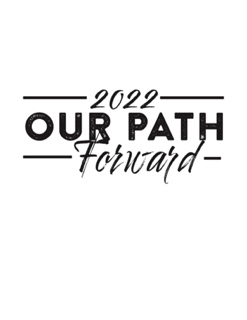 Pre-Commitment Weekend Flocknote/LetterAs Catholics who embrace our faith, we constantly strive to answer Jesus’ call, echoed by our Holy Father, to be missionary disciples and to seek to be lights brightly visible within our own communities. Whether our faith in the Living Christ is carrying us through times we celebrate or those that challenge us, we commit to caring for our neighbors in need as Our Lord repeatedly and plainly asks. Each fall, as a parish community, we embrace a season of giving and come together as a unified people to help strengthen our parish, its ministries, and charitable outreach efforts, by pledging our support for weekly Offertory. We cannot accomplish all that Our Lord asks of us as missionary disciples without first pooling our collective resources so that we can maximize their beneficial impact. It is an awkward reality to have to state, but our parish operations and good works, upon which so many in our community rely, depend on our Offertory program and your support of it.  Thank you for taking some time last weekend to learn about how your ongoing generosity makes such a positive impact here at our parish.   As you plan for this upcoming Stewardship Commitment Weekend, please prayerfully consider how you will join me on Our Path Forward by determining what your level of financial support will be over the next year and be prepared to make your commitment.  Whether you are making a new gift, increasing your recurring online gift, or preparing to contribute to our established interest-bearing endowment fund that grows and sustains our parish well into the future, know I am grateful for any contribution you are able to make.You may log onto www.opfaob.com to support our offertory and to contribute to our established endowment fund. Thank you!